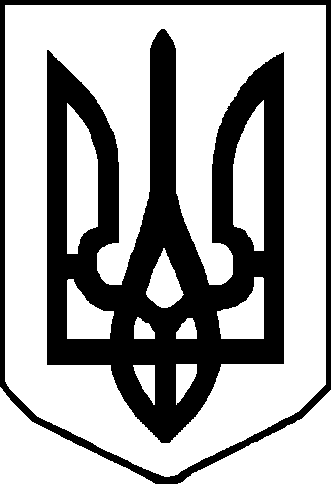 Протокол № 18позачергового засідання районної комісіїз питань техногенно-екологічної безпеки і надзвичайних ситуацій«06» травня 2021 року                                                                         м. НіжинГоловував: голови комісії, голова райдержадміністрації  Григорій КОВТУН. Присутні: члени комісії (за окремим списком).Запрошені: (за окремим списком).Слухали: І. Про виконання заходів щодо запобігання розповсюдженню короновірусної інфекції на території району. (Михайло МАРЧЕНКО)Відповідно до постанови Кабінету Міністрів України від 09.12.2020 №1236 «Про встановлення карантину та запровадження обмежувальних протиепідемічних заходів з метою запобігання поширенню на території України гострої респіраторної хвороби COVID-19, спричиненої короно- вірусом SARS-CoV-2 із змінами, рішень Державної комісії з питань техногенно-екологічної безпеки та надзвичайних ситуацій від 27.03.2021 № 15 та від 05.05.2021 № 27, позачергових засідань обласної комісії з питань техногенно-екологічної безпеки та надзвичайних ситуацій від 29.04.2021 № 16 та від 06.05.2021 протокол № 17, комісія вирішила:1. З метою запобігання поширення на території району гострої респіраторної хвороби COVID-19, спричиненої короновірусом SARS-CoV-2 продовжити дію карантину до 30 червня 2021 року.2.	Органам місцевого самоврядування району	Скасувати обмеження визначені рішенням районної комісії з питань техногенно-екологічної безпеки і надзвичайних ситуацій від 28.03.2021 № 13 та вжити заходів щодо заборони:1) перебування в громадських будинках і спорудах, громадському транспорті без вдягнутих засобів індивідуального захисту, зокрема респіраторів або захисних масок, що закривають ніс та рот, у тому числі виготовлених самостійно;2) перебування на вулицях без документів, що посвідчують особу, підтверджують громадянство чи її спеціальний статус, без посвідчення про взяття на облік бездомної особи, довідки про звернення за захистом в Україні;3) самовільно залишати місця самоізоляції, обсервації;4) проведення масових (культурних, спортивних, розважальних, соціальних, релігійних, рекламних, наукових, освітніх, професійних тематичних та інших) заходів за участю більше однієї особи на 4 кв. метри площі будівлі або території (якщо захід проводиться на відкритому повітрі) або наповненістю залів понад 50 відсотків місць у кожному окремому залі, крім заходів, необхідних для забезпечення роботи органів державної влади та органів місцевого самоврядування, проведення кваліфікаційного іспиту на право на зайняття нотаріальною діяльністю, тестування на знання законодавства у сфері державної реєстрації осіб, які мають намір виконувати функції державного реєстратора, атестації здобувачів у формі єдиного державного кваліфікаційного іспиту (включно з апробаційним проведенням єдиного державного кваліфікаційного іспиту) та тестових екзаменів ліцензійних інтегрованих іспитів “Крок” (далі - атестація здобувачів), проведення заходів з оцінювання якості освіти (пробного зовнішнього незалежного оцінювання, зовнішнього незалежного оцінювання, вступних випробувань з використанням організаційно-технологічних процесів здійснення зовнішнього незалежного оцінювання тощо), здійснення яких належить до завдань Українського центру оцінювання якості освіти та його регіональних підрозділів (далі - заходи з оцінювання якості освіти), проведення офіційних спортивних заходів, включених до Єдиного календарного плану фізкультурно-оздоровчих та спортивних заходів України, та матчів командних ігрових видів спорту професійних спортивних клубів із глядачами з наповненістю споруд, приміщень не більш як 50 відсотків місць та за умови дотримання учасниками таких заходів відповідних санітарних і протиепідемічних заходів та здійснення обов’язкового щоденного контролю за станом здоров’я учасників. Організатор заходу є відповідальним за нанесення горизонтальної розмітки або інших засобів дистанціонування для дотримання між особами фізичної дистанції не менше ніж 1,5 метра у разі проведення заходу із розміщенням осіб стоячи;5) приймання відвідувачів у кінотеатрах, інших закладах культури та приймання відвідувачів іншими суб’єктами діяльності у сфері культури з наповненістю кінозалів або залів понад 50 відсотків місць (розміщення здійснюється з дотриманням шахового порядку розміщення, зокрема для груп із двох осіб) у кожному окремому кінозалі або залі;6) здійснення регулярних та нерегулярних перевезень пасажирів автомобільним транспортом, зокрема перевезень пасажирів на міських автобусних маршрутах у режимі маршрутного таксі,  залізничному транспорті, у міському, приміському, міжміському, внутрішньообласному та міжобласному сполученні, в кількості більшій, ніж кількість місць для сидіння, що передбачена технічною характеристикою транспортного засобу, визначена в реєстраційних документах на такий транспортний засіб.Перевізник несе відповідальність за забезпечення водіїв засобами індивідуального захисту, зокрема респіраторами або захисними масками, та здійснює контроль за використанням пасажирами під час перевезення засобів індивідуального захисту, зокрема респіраторів або захисних масок, що закривають ніс та рот, у тому числі виготовлених самостійно;7) проведення дискотек, робота розважальних закладів (нічних клубів), діяльність закладів громадського харчування (ресторанів, кафе, барів, закусочних, їдалень, кафетеріїв, буфетів тощо) з організацією дозвілля, у тому числі проведення святкових заходів, банкетів, майстер-класів, публічних подій тощо;8) робота після 24-ї та до 7-ї години суб’єктів господарювання з надання послуг громадського харчування (ресторанів, кафе, барів, закусочних, їдалень, кафетеріїв, буфетів тощо), крім діяльності з надання послуг громадського харчування із здійсненням адресної доставки замовлень та замовлень на винос;9) розміщення відвідувачів у закладах громадського харчування на відстані меншій, ніж 2 метри за сусідніми столиками та більш як чотири особи за одним столом (без урахування дітей віком до 18 років), за умови, що відвідувачі заходять до закладу і пересуваються по ньому з вдягненими засобами індивідуального захисту, зокрема респіраторами або захисними масками, що закривають ніс та рот, у тому числі виготовленими самостійно (крім часу сидіння за столом для приймання їжі та/або напоїв);10) діяльність суб’єктів господарювання, які обслуговують відвідувачів, у яких:не нанесено маркування для перебування в черзі з дотриманням дистанції між клієнтами не менш як 1,5 метра;не забезпечено працівників засобами індивідуального захисту, зокрема захисними масками або респіраторами, та не здійснюється належний контроль за їх використанням;обслуговуються покупці без одягнутих засобів індивідуального захисту, зокрема захисних масок або респіраторів, які закривають ніс та рот, у тому числі виготовлених самостійно, за винятком обслуговування за межами будівлі суб’єкта господарювання (через вікна видачі, тераси тощо);не забезпечується централізований збір використаних засобів індивідуального захисту в окремі контейнери (урни);11) діяльність закладів, що надають послуги з розміщення (крім готелів, санаторно-курортних закладів, установ і закладів, які надають соціальні послуги, реабілітаційних установ для осіб з інвалідністю та дітей з інвалідністю, а також стаціонарних відділень первинного та складного протезування протезно-ортопедичних підприємств, що належать до сфери управління Міністерства соціальної політики, дитячих закладів оздоровлення та відпочинку).У разі встановлення “червоного” рівня епідемічної небезпеки під час оздоровчої зміни в дитячому закладі оздоровлення та відпочинку робота такого закладу триває до кінця зазначеної зміни з дотриманням протиепідемічних заходів;12) відвідування закладів освіти здобувачами освіти у разі, коли на самоізоляції через контакт з пацієнтом з підтвердженим випадком COVID-19 перебуває більш як 50 відсотків здобувачів освіти та персоналу закладу освіти;13) проведення в закладах освіти масових заходів (вистав, свят, концертів) за участю здобувачів освіти з більше ніж однієї групи (класу) та за присутності глядачів (відвідувачів);14) діяльність спортивних залів, фітнес-центрів, які не забезпечують можливість обмежити кількість відвідувачів у залі з розрахунку одна особа на 10 кв. метрів загальної площі приміщення, басейнів Ї більше ніж чотири особи на одній доріжці для індивідуальних занять або шість осіб для спортивно-тренувальних груп;15) відвідування сторонніми особами (крім законних представників, членів сім’ї, родичів за умови дотримання всіх протиепідемічних заходів, не частіше ніж один раз на тиждень) установ і закладів соціального захисту, в яких тимчасово або постійно проживають (перебувають) громадяни похилого віку, ветерани війни і праці, особи з інвалідністю, особи із стійкими інтелектуальними або психічними порушеннями, установ і закладів, що надають соціальні послуги сім’ям (особам), які перебувають у складних життєвих обставинах, крім установ і закладів, які надають соціальні послуги екстрено (кризово);З 00 год. 00 хв 06 травня 2021 року3.	Районним структурним підрозділам ГУ Держпродспоживслужби в областіНіжинському відділу поліції ГУ НП України в області	Забезпечити здійснення контролю за виконанням обмежень, визначених постановою Кабінету Міністрів України від 09.12.2020 №1236 «Про встановлення карантину та запровадження обмежувальних протиепідемічних заходів з метою запобігання поширенню на території України гострої респіраторної хвороби COVID-19, спричиненої короно- вірусом SARS-CoV-2 із змінами, в місцях можливого скупчення людей.На час дії карантину4.				Органам місцевого самоврядування районуСектор інформаційної діяльності та комунікацій з громадськістю апарату районної державної адміністраціїПосилити проведення інформаційно-роз’яснювальної роботи та поширення соціальної реклами стосовно епідемічної небезпеки та профілактики захворювання на гостру респіраторну хворобу COVID-19, спричинену короновірусом SARS-CoV-2 і можливих наслідків захворювання на неї.На час дії карантинуГолова комісії						Григорій КОВТУНСекретар комісії						Ігор СТРІЛЬБИЦЬКИЙ